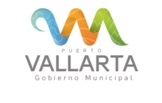 REGISTRO DE PROCEDIMIENTOS DE RESPONSABILIDAD ADMINISTRATIVASEPTIEMBRE 2016ExpedienteNombre del denunciadoNombre del denuncianteFecha CausaResultadoSanción(PIA 016/16)HUGO SOLIS Y OTROSRESGUARDO NOMBRE DEL DENUNCIANTE14 DE SEPTIEMBRE DE 2016EXTORCIONINICIO DE PROCEDIMIENTOPENDIENTE DE RESOLUCIÓNPIA017/16RAUL ALONSO BRAVO AMARALRESGUARDO NOMBRE DEL DENUNCIANTE16 DE SEPTIEMBRE DE 2016DAÑO A LAS COSASINICIO DE PROCEDIMIENTOPENDIENTE DE RESOLUCIÓN